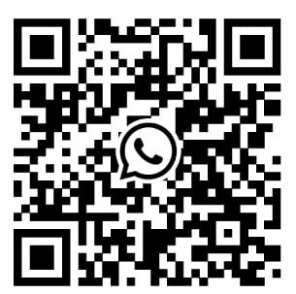 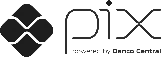 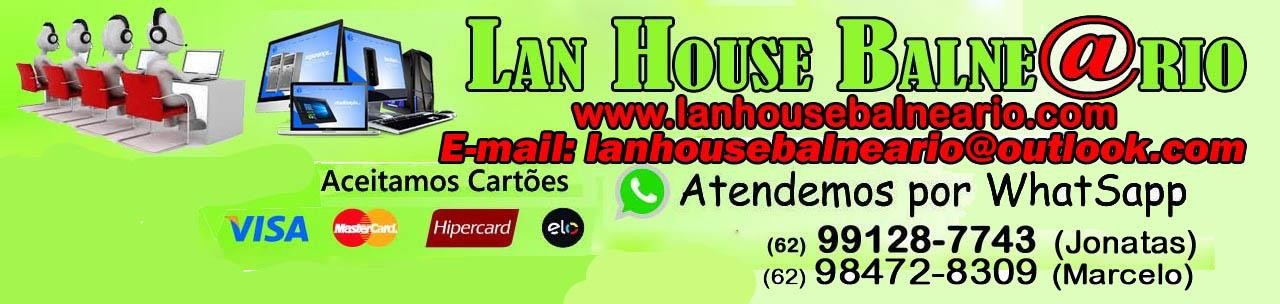 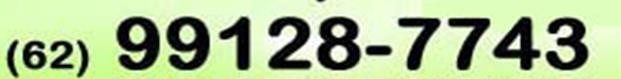 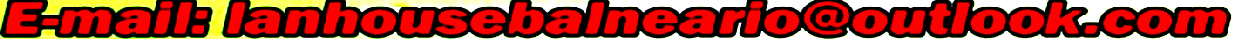 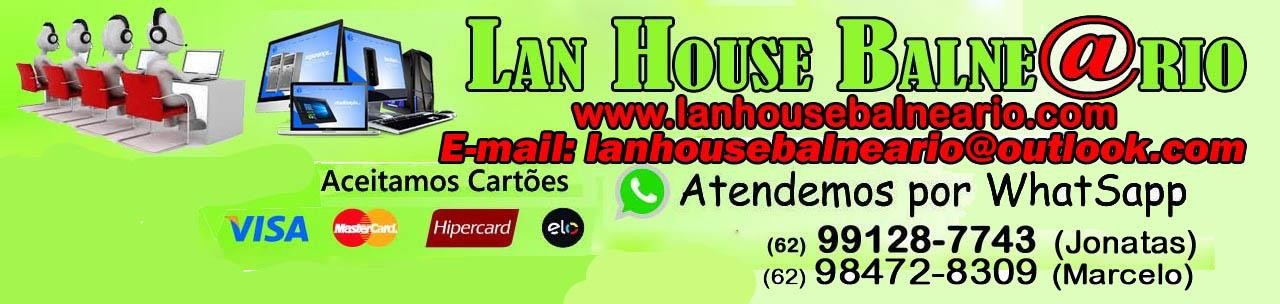 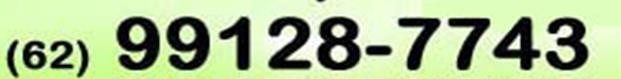 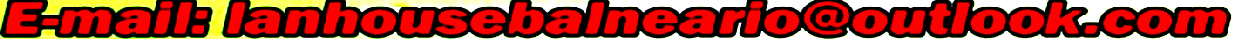 TABELA DE SERVIÇOS 2023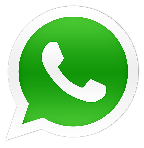 TABELA DE SERVIÇOS 2023TABELA DE SERVIÇOS 2023TABELA DE SERVIÇOS 2023         SERVIÇOS MAIS UTILIZADOS         SERVIÇOS MAIS UTILIZADOS         SERVIÇOS MAIS UTILIZADOSVALORCURRÍCULO 1° EMPREGO PARA EMAIL / WHATSAPP “DIGITAL”CURRÍCULO 1° EMPREGO PARA EMAIL / WHATSAPP “DIGITAL”CURRÍCULO 1° EMPREGO PARA EMAIL / WHATSAPP “DIGITAL”R$ 10,00CURRÍCULO COM EXPERIÊNCIAS (SEM/ FOTO) “DIGITAL”CURRÍCULO COM EXPERIÊNCIAS (SEM/ FOTO) “DIGITAL”CURRÍCULO COM EXPERIÊNCIAS (SEM/ FOTO) “DIGITAL”R$ 15,00CURRÍCULO COM EXPERIÊNCIAS (C/ FOTO) “DIGITAL”CURRÍCULO COM EXPERIÊNCIAS (C/ FOTO) “DIGITAL”CURRÍCULO COM EXPERIÊNCIAS (C/ FOTO) “DIGITAL”R$ 15,00REIMPRESSÃO CURRÍCULO PRETO E BRANCO + 1 COPIAREIMPRESSÃO CURRÍCULO PRETO E BRANCO + 1 COPIAREIMPRESSÃO CURRÍCULO PRETO E BRANCO + 1 COPIAR$ 3,00REIMPRESSÃO CURRÍCULO (COM FOTO) + 1 COPIAREIMPRESSÃO CURRÍCULO (COM FOTO) + 1 COPIAREIMPRESSÃO CURRÍCULO (COM FOTO) + 1 COPIAR$ 3,50TAXA DE SERVIÇO R$ 2,00TAXA DE SERVIÇO R$ 2,00TAXA DE SERVIÇO R$ 2,00R$ 2,00CURRÍCULO - ENVIAR PARA EMAIL ou WHATAPPCURRÍCULO - ENVIAR PARA EMAIL ou WHATAPPCURRÍCULO - ENVIAR PARA EMAIL ou WHATAPPR$ 2,00IMPRESSÃO (PRETA) CADA LADOIMPRESSÃO (PRETA) CADA LADOIMPRESSÃO (PRETA) CADA LADOR$ 1,00IMPRESSÃO COLORIDA TEXTO	OU	(CURRICULO)IMPRESSÃO COLORIDA TEXTO	OU	(CURRICULO)IMPRESSÃO COLORIDA TEXTO	OU	(CURRICULO)R$ 1,50IMPRESSÃO COLORIDA	(FOLHA TODA)IMPRESSÃO COLORIDA	(FOLHA TODA)IMPRESSÃO COLORIDA	(FOLHA TODA)R$ 4,00IMPRESSÃO COLORIDA +  PESQUISA NA INTERNETIMPRESSÃO COLORIDA +  PESQUISA NA INTERNETIMPRESSÃO COLORIDA +  PESQUISA NA INTERNETR$ 5,00IMPRESSÃO DO PENDRIVE	APARTIR DE:IMPRESSÃO DO PENDRIVE	APARTIR DE:IMPRESSÃO DO PENDRIVE	APARTIR DE:R$ 1,001 XEROX - PRETO E BRANCO (CADA LADO)1 XEROX - PRETO E BRANCO (CADA LADO)1 XEROX - PRETO E BRANCO (CADA LADO)R$ 1,002 XEROX - RG, CPF, ELEITOR, ENDEREÇO (FRENTE.VERSO)2 XEROX - RG, CPF, ELEITOR, ENDEREÇO (FRENTE.VERSO)2 XEROX - RG, CPF, ELEITOR, ENDEREÇO (FRENTE.VERSO)R$ 2,00GRAVAÇÃO DE “CD/DVD” DADOS, FOTOS E MUSICAS.GRAVAÇÃO DE “CD/DVD” DADOS, FOTOS E MUSICAS.GRAVAÇÃO DE “CD/DVD” DADOS, FOTOS E MUSICAS.R$ 10,00(CD DE MUSICAS MP3) ATÉ 200 MUSICAS(CD DE MUSICAS MP3) ATÉ 200 MUSICAS(CD DE MUSICAS MP3) ATÉ 200 MUSICASR$ 10,00COPIA DE CD  R$ 5,00                    COPIA DE DVDR$ 10,00DVD VIRGEMR$ 2,00CD VIRGEMR$ 2,00CONTA DO  MEU GOVERNO.GO.BR 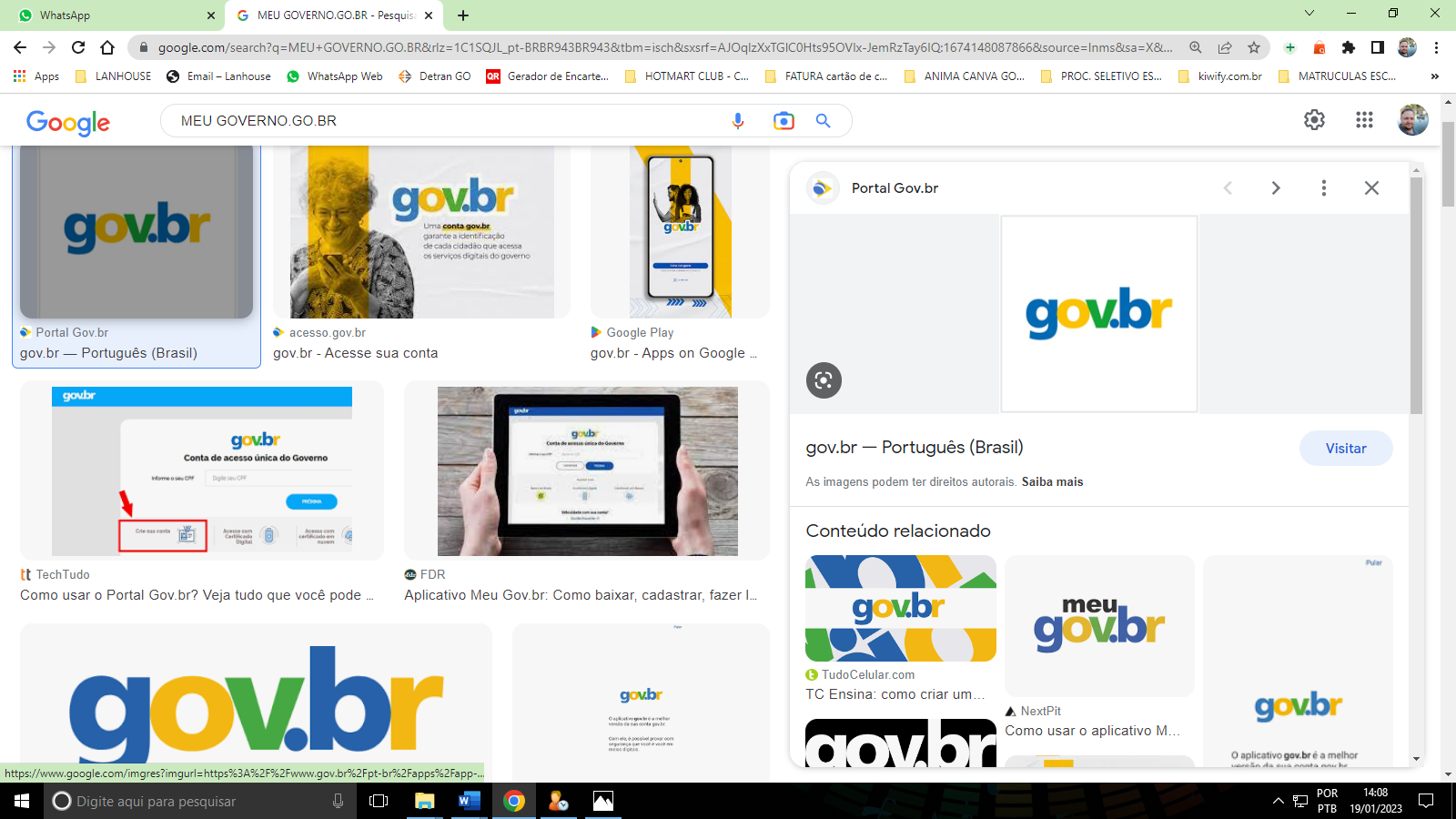 CONTA DO  MEU GOVERNO.GO.BR CONTA DO  MEU GOVERNO.GO.BR R$ 20,00EMITIR NOTA FISCAL SITE DA PREFEITURA       APARTIREMITIR NOTA FISCAL SITE DA PREFEITURA       APARTIREMITIR NOTA FISCAL SITE DA PREFEITURA       APARTIRR$ 7,00INSCRIÇÃO PARA CONCURSOINSCRIÇÃO PARA CONCURSOINSCRIÇÃO PARA CONCURSOR$ 20,00INSCRIÇÃO “SIT PASS” CARTEIRA ESTUDANTILINSCRIÇÃO “SIT PASS” CARTEIRA ESTUDANTILINSCRIÇÃO “SIT PASS” CARTEIRA ESTUDANTILR$ 20,00BOLETIM DE OCORRENCIA VIRTUAL	R$ 15,00BOLETIM DE OCORRENCIA VIRTUAL	R$ 15,00BOLETIM DE OCORRENCIA VIRTUAL	R$ 15,00R$ 25,00PESQUISAS ESCOLARES  + 1 IMPRESSÃO	PBPESQUISAS ESCOLARES  + 1 IMPRESSÃO	PBPESQUISAS ESCOLARES  + 1 IMPRESSÃO	PBR$ 3,00DOWLOADS DE FILMES (CADA)	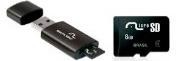 R$ 3,50100 MUSICAS MP3	(JÁ BAIXADAS)R$ 5,00DOWNLOADS, DE MUSICAS 01 UNIDADER$ 0,50CRIAR E-MAIL	“GMAIL, HOTMAIL, OUTLOOK”R$ 10,00ENVIAR EMAIL COM 1 SCANNER	JPG/PDFR$ 3,50SCANNER	(POR FOTO OU IMAGEM)	JPG/PDFR$ 1,50DECLARAÇÃO, CARTAS, OFICIOS, PROCURAÇÕES.R$ 10,00AGENDAMENTO DETRAN  VAPT VUPTR$ 5,00CONSULTA SPC, SERASA, CHEQUE, PROTESTO CPFR$ 25,00CONSULTA SPC, SERASA, CHEQUE, PROTESTO CNPJR$ 28,00CONSULTA COMPLETA DE VEICULOS COM   PLACAR$ 60,002° VIA DE BOLETOS / DOCUMENTOS:NO EMAIL,	CONTRA CHEQUE,  IPTU, DETRAN, GUIA DE CONSULTAS,	MICRO EMPRENDEDOR,	SENHA ONLINE,		BOLETO HABITACIONAL,  2° VIA DO CPF,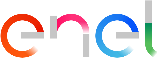 2° VIA, SANEAGO	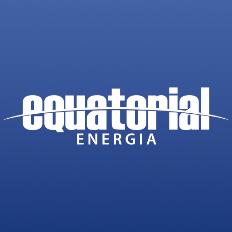 2° CARTÃO DE CREDITO.	                       Apartir2° VIA BOLETO NATURA,GPS – GUIA DA PREVIDENCIA SOCIAL
 ATUALIZAR BOLETOS VENCIDOS. BRADESCO, SICOB, SANTANDERBOLETO DIGITAL PELO WHATSAPP (SEM IMPRESSÃO) R$ 3,00SERVIÇOS DETRAN E VAPT VUPT: R$ 5,00
 2° VIA DO CRLV. 2° VIA DO RG, CNH 1° E 2° VIA, ENEL, SANEAGO, DETRAN, PREFEITURA DE GOIÂNIA, PROCON, SEGURO DESEMPREGO, TRE, 
TITULO DE ELEITOR, SISTEMA PRISIONAL, COREN. ETC...2° VIA DE BOLETOS / DOCUMENTOS:NO EMAIL,	CONTRA CHEQUE,  IPTU, DETRAN, GUIA DE CONSULTAS,	MICRO EMPRENDEDOR,	SENHA ONLINE,		BOLETO HABITACIONAL,  2° VIA DO CPF,2° VIA, SANEAGO	2° CARTÃO DE CREDITO.	                       Apartir2° VIA BOLETO NATURA,GPS – GUIA DA PREVIDENCIA SOCIAL
 ATUALIZAR BOLETOS VENCIDOS. BRADESCO, SICOB, SANTANDERBOLETO DIGITAL PELO WHATSAPP (SEM IMPRESSÃO) R$ 3,00SERVIÇOS DETRAN E VAPT VUPT: R$ 5,00
 2° VIA DO CRLV. 2° VIA DO RG, CNH 1° E 2° VIA, ENEL, SANEAGO, DETRAN, PREFEITURA DE GOIÂNIA, PROCON, SEGURO DESEMPREGO, TRE, 
TITULO DE ELEITOR, SISTEMA PRISIONAL, COREN. ETC...CONSULTAS RAPIDAS E SIMPLES(SEM IMPRESSÃO)DETRAN: (IPVA, MULTAS, PONTUAÇÃO, CNH).  CELG, SANEAGO, NO E-MAIL, BUSCAS POR: TELEFONES, ENDEREÇOS, CEP, DADOS DE CNPJ, CPF, DEBITOS IPTU, ISTI, ITU.R$ 2,00COBRAMOS TAXA BÁSICA EMQUASE TODOS OS SERVIÇOS DE INFORMAÇÕESR$ 2,00CONFIGURAÇÃO DE CELULARES:WIFI + EMAIL + PLAY STORE + FACEBOOK + WHATSAPP + ATUALIZAÇÕES DE APLICATIVOS.R$ 10,00FORMATAÇÃO DE COMPUTADORES E NOTBOOKR$ 100,00ACESSO 1:00  HORAR$ 2,50ACESSO MÍNIMO 23 MINUTOSR$ 1,00